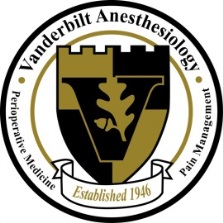 APPLICATION FOR 
Anesthesiology Global Health FellowshipINSTRUCTIONS:INSTRUCTIONS:INSTRUCTIONS:INSTRUCTIONS:INSTRUCTIONS:INSTRUCTIONS:INSTRUCTIONS:INSTRUCTIONS:INSTRUCTIONS:INSTRUCTIONS:INSTRUCTIONS:INSTRUCTIONS:INSTRUCTIONS:INSTRUCTIONS:INSTRUCTIONS:INSTRUCTIONS:INSTRUCTIONS:INSTRUCTIONS:INSTRUCTIONS:INSTRUCTIONS:INSTRUCTIONS:INSTRUCTIONS:INSTRUCTIONS:INSTRUCTIONS:INSTRUCTIONS:INSTRUCTIONS:INSTRUCTIONS:INSTRUCTIONS:INSTRUCTIONS:Type or print legibly in ink. Each part should be answered completely 
and accurately. If a question is not applicable, enter “N/A”. 
An incomplete application may delay action or disqualify you.  
Please do not enter "see CV".These are the required documents to complete your application:Application formCurrent Curriculum VitaeLetter of intent/personal statementReference letter from residency program director or current director, and two other current referencesCopy of medical school diplomaCopy of residency diplomaIn-Service Training Exam ScoresCurrent medical license (U.S. or other)Documentation of all three steps of USMLEECFMG certificate (if applicable)Type or print legibly in ink. Each part should be answered completely 
and accurately. If a question is not applicable, enter “N/A”. 
An incomplete application may delay action or disqualify you.  
Please do not enter "see CV".These are the required documents to complete your application:Application formCurrent Curriculum VitaeLetter of intent/personal statementReference letter from residency program director or current director, and two other current referencesCopy of medical school diplomaCopy of residency diplomaIn-Service Training Exam ScoresCurrent medical license (U.S. or other)Documentation of all three steps of USMLEECFMG certificate (if applicable)Type or print legibly in ink. Each part should be answered completely 
and accurately. If a question is not applicable, enter “N/A”. 
An incomplete application may delay action or disqualify you.  
Please do not enter "see CV".These are the required documents to complete your application:Application formCurrent Curriculum VitaeLetter of intent/personal statementReference letter from residency program director or current director, and two other current referencesCopy of medical school diplomaCopy of residency diplomaIn-Service Training Exam ScoresCurrent medical license (U.S. or other)Documentation of all three steps of USMLEECFMG certificate (if applicable)Type or print legibly in ink. Each part should be answered completely 
and accurately. If a question is not applicable, enter “N/A”. 
An incomplete application may delay action or disqualify you.  
Please do not enter "see CV".These are the required documents to complete your application:Application formCurrent Curriculum VitaeLetter of intent/personal statementReference letter from residency program director or current director, and two other current referencesCopy of medical school diplomaCopy of residency diplomaIn-Service Training Exam ScoresCurrent medical license (U.S. or other)Documentation of all three steps of USMLEECFMG certificate (if applicable)Type or print legibly in ink. Each part should be answered completely 
and accurately. If a question is not applicable, enter “N/A”. 
An incomplete application may delay action or disqualify you.  
Please do not enter "see CV".These are the required documents to complete your application:Application formCurrent Curriculum VitaeLetter of intent/personal statementReference letter from residency program director or current director, and two other current referencesCopy of medical school diplomaCopy of residency diplomaIn-Service Training Exam ScoresCurrent medical license (U.S. or other)Documentation of all three steps of USMLEECFMG certificate (if applicable)Type or print legibly in ink. Each part should be answered completely 
and accurately. If a question is not applicable, enter “N/A”. 
An incomplete application may delay action or disqualify you.  
Please do not enter "see CV".These are the required documents to complete your application:Application formCurrent Curriculum VitaeLetter of intent/personal statementReference letter from residency program director or current director, and two other current referencesCopy of medical school diplomaCopy of residency diplomaIn-Service Training Exam ScoresCurrent medical license (U.S. or other)Documentation of all three steps of USMLEECFMG certificate (if applicable)Type or print legibly in ink. Each part should be answered completely 
and accurately. If a question is not applicable, enter “N/A”. 
An incomplete application may delay action or disqualify you.  
Please do not enter "see CV".These are the required documents to complete your application:Application formCurrent Curriculum VitaeLetter of intent/personal statementReference letter from residency program director or current director, and two other current referencesCopy of medical school diplomaCopy of residency diplomaIn-Service Training Exam ScoresCurrent medical license (U.S. or other)Documentation of all three steps of USMLEECFMG certificate (if applicable)Type or print legibly in ink. Each part should be answered completely 
and accurately. If a question is not applicable, enter “N/A”. 
An incomplete application may delay action or disqualify you.  
Please do not enter "see CV".These are the required documents to complete your application:Application formCurrent Curriculum VitaeLetter of intent/personal statementReference letter from residency program director or current director, and two other current referencesCopy of medical school diplomaCopy of residency diplomaIn-Service Training Exam ScoresCurrent medical license (U.S. or other)Documentation of all three steps of USMLEECFMG certificate (if applicable)Type or print legibly in ink. Each part should be answered completely 
and accurately. If a question is not applicable, enter “N/A”. 
An incomplete application may delay action or disqualify you.  
Please do not enter "see CV".These are the required documents to complete your application:Application formCurrent Curriculum VitaeLetter of intent/personal statementReference letter from residency program director or current director, and two other current referencesCopy of medical school diplomaCopy of residency diplomaIn-Service Training Exam ScoresCurrent medical license (U.S. or other)Documentation of all three steps of USMLEECFMG certificate (if applicable)Type or print legibly in ink. Each part should be answered completely 
and accurately. If a question is not applicable, enter “N/A”. 
An incomplete application may delay action or disqualify you.  
Please do not enter "see CV".These are the required documents to complete your application:Application formCurrent Curriculum VitaeLetter of intent/personal statementReference letter from residency program director or current director, and two other current referencesCopy of medical school diplomaCopy of residency diplomaIn-Service Training Exam ScoresCurrent medical license (U.S. or other)Documentation of all three steps of USMLEECFMG certificate (if applicable)Type or print legibly in ink. Each part should be answered completely 
and accurately. If a question is not applicable, enter “N/A”. 
An incomplete application may delay action or disqualify you.  
Please do not enter "see CV".These are the required documents to complete your application:Application formCurrent Curriculum VitaeLetter of intent/personal statementReference letter from residency program director or current director, and two other current referencesCopy of medical school diplomaCopy of residency diplomaIn-Service Training Exam ScoresCurrent medical license (U.S. or other)Documentation of all three steps of USMLEECFMG certificate (if applicable)Type or print legibly in ink. Each part should be answered completely 
and accurately. If a question is not applicable, enter “N/A”. 
An incomplete application may delay action or disqualify you.  
Please do not enter "see CV".These are the required documents to complete your application:Application formCurrent Curriculum VitaeLetter of intent/personal statementReference letter from residency program director or current director, and two other current referencesCopy of medical school diplomaCopy of residency diplomaIn-Service Training Exam ScoresCurrent medical license (U.S. or other)Documentation of all three steps of USMLEECFMG certificate (if applicable)Type or print legibly in ink. Each part should be answered completely 
and accurately. If a question is not applicable, enter “N/A”. 
An incomplete application may delay action or disqualify you.  
Please do not enter "see CV".These are the required documents to complete your application:Application formCurrent Curriculum VitaeLetter of intent/personal statementReference letter from residency program director or current director, and two other current referencesCopy of medical school diplomaCopy of residency diplomaIn-Service Training Exam ScoresCurrent medical license (U.S. or other)Documentation of all three steps of USMLEECFMG certificate (if applicable)Type or print legibly in ink. Each part should be answered completely 
and accurately. If a question is not applicable, enter “N/A”. 
An incomplete application may delay action or disqualify you.  
Please do not enter "see CV".These are the required documents to complete your application:Application formCurrent Curriculum VitaeLetter of intent/personal statementReference letter from residency program director or current director, and two other current referencesCopy of medical school diplomaCopy of residency diplomaIn-Service Training Exam ScoresCurrent medical license (U.S. or other)Documentation of all three steps of USMLEECFMG certificate (if applicable)Scanned electronic applications via email in .pdf, .jpg. or .docx format are the preferred submission mode, but faxed or mailed material will be accepted. For application purposes, emailed references are acceptable. Signed originals must be provided on acceptance into the program.or it may be faxed to: 615-936-6493Applications will also be accepted by mail at:           Mary Ruth Brewer, Lead Administrative AssistantGlobal Health FellowshipDepartment of AnesthesiologyVanderbilt University2200 Children’s WaySuite 3116Nashville, TN 37232Scanned electronic applications via email in .pdf, .jpg. or .docx format are the preferred submission mode, but faxed or mailed material will be accepted. For application purposes, emailed references are acceptable. Signed originals must be provided on acceptance into the program.or it may be faxed to: 615-936-6493Applications will also be accepted by mail at:           Mary Ruth Brewer, Lead Administrative AssistantGlobal Health FellowshipDepartment of AnesthesiologyVanderbilt University2200 Children’s WaySuite 3116Nashville, TN 37232Scanned electronic applications via email in .pdf, .jpg. or .docx format are the preferred submission mode, but faxed or mailed material will be accepted. For application purposes, emailed references are acceptable. Signed originals must be provided on acceptance into the program.or it may be faxed to: 615-936-6493Applications will also be accepted by mail at:           Mary Ruth Brewer, Lead Administrative AssistantGlobal Health FellowshipDepartment of AnesthesiologyVanderbilt University2200 Children’s WaySuite 3116Nashville, TN 37232Scanned electronic applications via email in .pdf, .jpg. or .docx format are the preferred submission mode, but faxed or mailed material will be accepted. For application purposes, emailed references are acceptable. Signed originals must be provided on acceptance into the program.or it may be faxed to: 615-936-6493Applications will also be accepted by mail at:           Mary Ruth Brewer, Lead Administrative AssistantGlobal Health FellowshipDepartment of AnesthesiologyVanderbilt University2200 Children’s WaySuite 3116Nashville, TN 37232Scanned electronic applications via email in .pdf, .jpg. or .docx format are the preferred submission mode, but faxed or mailed material will be accepted. For application purposes, emailed references are acceptable. Signed originals must be provided on acceptance into the program.or it may be faxed to: 615-936-6493Applications will also be accepted by mail at:           Mary Ruth Brewer, Lead Administrative AssistantGlobal Health FellowshipDepartment of AnesthesiologyVanderbilt University2200 Children’s WaySuite 3116Nashville, TN 37232Scanned electronic applications via email in .pdf, .jpg. or .docx format are the preferred submission mode, but faxed or mailed material will be accepted. For application purposes, emailed references are acceptable. Signed originals must be provided on acceptance into the program.or it may be faxed to: 615-936-6493Applications will also be accepted by mail at:           Mary Ruth Brewer, Lead Administrative AssistantGlobal Health FellowshipDepartment of AnesthesiologyVanderbilt University2200 Children’s WaySuite 3116Nashville, TN 37232Scanned electronic applications via email in .pdf, .jpg. or .docx format are the preferred submission mode, but faxed or mailed material will be accepted. For application purposes, emailed references are acceptable. Signed originals must be provided on acceptance into the program.or it may be faxed to: 615-936-6493Applications will also be accepted by mail at:           Mary Ruth Brewer, Lead Administrative AssistantGlobal Health FellowshipDepartment of AnesthesiologyVanderbilt University2200 Children’s WaySuite 3116Nashville, TN 37232Scanned electronic applications via email in .pdf, .jpg. or .docx format are the preferred submission mode, but faxed or mailed material will be accepted. For application purposes, emailed references are acceptable. Signed originals must be provided on acceptance into the program.or it may be faxed to: 615-936-6493Applications will also be accepted by mail at:           Mary Ruth Brewer, Lead Administrative AssistantGlobal Health FellowshipDepartment of AnesthesiologyVanderbilt University2200 Children’s WaySuite 3116Nashville, TN 37232Scanned electronic applications via email in .pdf, .jpg. or .docx format are the preferred submission mode, but faxed or mailed material will be accepted. For application purposes, emailed references are acceptable. Signed originals must be provided on acceptance into the program.or it may be faxed to: 615-936-6493Applications will also be accepted by mail at:           Mary Ruth Brewer, Lead Administrative AssistantGlobal Health FellowshipDepartment of AnesthesiologyVanderbilt University2200 Children’s WaySuite 3116Nashville, TN 37232Scanned electronic applications via email in .pdf, .jpg. or .docx format are the preferred submission mode, but faxed or mailed material will be accepted. For application purposes, emailed references are acceptable. Signed originals must be provided on acceptance into the program.or it may be faxed to: 615-936-6493Applications will also be accepted by mail at:           Mary Ruth Brewer, Lead Administrative AssistantGlobal Health FellowshipDepartment of AnesthesiologyVanderbilt University2200 Children’s WaySuite 3116Nashville, TN 37232Scanned electronic applications via email in .pdf, .jpg. or .docx format are the preferred submission mode, but faxed or mailed material will be accepted. For application purposes, emailed references are acceptable. Signed originals must be provided on acceptance into the program.or it may be faxed to: 615-936-6493Applications will also be accepted by mail at:           Mary Ruth Brewer, Lead Administrative AssistantGlobal Health FellowshipDepartment of AnesthesiologyVanderbilt University2200 Children’s WaySuite 3116Nashville, TN 37232Scanned electronic applications via email in .pdf, .jpg. or .docx format are the preferred submission mode, but faxed or mailed material will be accepted. For application purposes, emailed references are acceptable. Signed originals must be provided on acceptance into the program.or it may be faxed to: 615-936-6493Applications will also be accepted by mail at:           Mary Ruth Brewer, Lead Administrative AssistantGlobal Health FellowshipDepartment of AnesthesiologyVanderbilt University2200 Children’s WaySuite 3116Nashville, TN 37232Scanned electronic applications via email in .pdf, .jpg. or .docx format are the preferred submission mode, but faxed or mailed material will be accepted. For application purposes, emailed references are acceptable. Signed originals must be provided on acceptance into the program.or it may be faxed to: 615-936-6493Applications will also be accepted by mail at:           Mary Ruth Brewer, Lead Administrative AssistantGlobal Health FellowshipDepartment of AnesthesiologyVanderbilt University2200 Children’s WaySuite 3116Nashville, TN 37232Scanned electronic applications via email in .pdf, .jpg. or .docx format are the preferred submission mode, but faxed or mailed material will be accepted. For application purposes, emailed references are acceptable. Signed originals must be provided on acceptance into the program.or it may be faxed to: 615-936-6493Applications will also be accepted by mail at:           Mary Ruth Brewer, Lead Administrative AssistantGlobal Health FellowshipDepartment of AnesthesiologyVanderbilt University2200 Children’s WaySuite 3116Nashville, TN 37232Scanned electronic applications via email in .pdf, .jpg. or .docx format are the preferred submission mode, but faxed or mailed material will be accepted. For application purposes, emailed references are acceptable. Signed originals must be provided on acceptance into the program.or it may be faxed to: 615-936-6493Applications will also be accepted by mail at:           Mary Ruth Brewer, Lead Administrative AssistantGlobal Health FellowshipDepartment of AnesthesiologyVanderbilt University2200 Children’s WaySuite 3116Nashville, TN 37232DURATION OF FELLOWSHIP APPLYING FOR: (please choose ONE option)DURATION OF FELLOWSHIP APPLYING FOR: (please choose ONE option)DURATION OF FELLOWSHIP APPLYING FOR: (please choose ONE option)DURATION OF FELLOWSHIP APPLYING FOR: (please choose ONE option)DURATION OF FELLOWSHIP APPLYING FOR: (please choose ONE option)DURATION OF FELLOWSHIP APPLYING FOR: (please choose ONE option)DURATION OF FELLOWSHIP APPLYING FOR: (please choose ONE option)DURATION OF FELLOWSHIP APPLYING FOR: (please choose ONE option)DURATION OF FELLOWSHIP APPLYING FOR: (please choose ONE option)DURATION OF FELLOWSHIP APPLYING FOR: (please choose ONE option)DURATION OF FELLOWSHIP APPLYING FOR: (please choose ONE option)DURATION OF FELLOWSHIP APPLYING FOR: (please choose ONE option)DURATION OF FELLOWSHIP APPLYING FOR: (please choose ONE option)DURATION OF FELLOWSHIP APPLYING FOR: (please choose ONE option)DURATION OF FELLOWSHIP APPLYING FOR: (please choose ONE option)DURATION OF FELLOWSHIP APPLYING FOR: (please choose ONE option)DURATION OF FELLOWSHIP APPLYING FOR: (please choose ONE option)DURATION OF FELLOWSHIP APPLYING FOR: (please choose ONE option)DURATION OF FELLOWSHIP APPLYING FOR: (please choose ONE option)DURATION OF FELLOWSHIP APPLYING FOR: (please choose ONE option)DURATION OF FELLOWSHIP APPLYING FOR: (please choose ONE option)DURATION OF FELLOWSHIP APPLYING FOR: (please choose ONE option)DURATION OF FELLOWSHIP APPLYING FOR: (please choose ONE option)DURATION OF FELLOWSHIP APPLYING FOR: (please choose ONE option)DURATION OF FELLOWSHIP APPLYING FOR: (please choose ONE option)DURATION OF FELLOWSHIP APPLYING FOR: (please choose ONE option)DURATION OF FELLOWSHIP APPLYING FOR: (please choose ONE option)DURATION OF FELLOWSHIP APPLYING FOR: (please choose ONE option)One-year fellowshipOne-year fellowshipOne-year fellowshipOne-year fellowshipOne-year fellowshipOne-year fellowshipOne-year fellowshipOne-year fellowshipOne-year fellowshipOne-year fellowshipOne-year fellowshipTwo-year fellowshipTwo-year fellowshipTwo-year fellowshipTwo-year fellowshipTwo-year fellowshipTwo-year fellowshipTwo-year fellowshipTwo-year fellowshipTwo-year fellowshipTwo-year fellowshipTwo-year fellowshipTwo-year fellowshipPERSONAL INFORMATIONPERSONAL INFORMATIONPERSONAL INFORMATIONPERSONAL INFORMATIONPERSONAL INFORMATIONPERSONAL INFORMATIONPERSONAL INFORMATIONPERSONAL INFORMATIONPERSONAL INFORMATIONPERSONAL INFORMATIONPERSONAL INFORMATIONPERSONAL INFORMATIONPERSONAL INFORMATIONPERSONAL INFORMATIONPERSONAL INFORMATIONPERSONAL INFORMATIONPERSONAL INFORMATIONPERSONAL INFORMATIONPERSONAL INFORMATIONPERSONAL INFORMATIONPERSONAL INFORMATIONPERSONAL INFORMATIONPERSONAL INFORMATIONPERSONAL INFORMATIONPERSONAL INFORMATIONPERSONAL INFORMATIONPERSONAL INFORMATIONPERSONAL INFORMATIONFamily Name (surname)Family Name (surname)Family Name (surname)Family Name (surname)Family Name (surname)First Name First Name First Name First Name First Name First Name First Name First Name First Name First Name Middle InitialMiddle InitialMiddle InitialMiddle InitialMiddle InitialMiddle InitialMiddle InitialMiddle InitialMailing Address Mailing Address Mailing Address Mailing Address Mailing Address Mailing Address Mailing Address Mailing Address Mailing Address Mailing Address Mailing Address Mailing Address Mailing Address Mailing Address Mailing Address Mailing Address Mailing Address Mailing Address Mailing Address Mailing Address Mailing Address Mailing Address Mailing Address Mailing Address Mailing Address Mailing Address Mailing Address Mailing Address Email AddressEmail AddressEmail AddressCell PhoneCell PhoneCell PhoneCell PhoneCell PhoneFaxFaxFaxFaxFaxFaxFaxFaxFaxFaxFaxFaxFaxFaxOther Phone Other Phone Other Phone Other Phone Other Phone Other Phone Are you a U.S. citizen? Are you a U.S. citizen? Are you a Permanent U.S. Resident?Are you a Permanent U.S. Resident?Are you a Permanent U.S. Resident?Are you a Permanent U.S. Resident?Are you a Permanent U.S. Resident?Are you a Permanent U.S. Resident?Are you a Permanent U.S. Resident?Are you a Permanent U.S. Resident?Are you a Permanent U.S. Resident?Are you a Permanent U.S. Resident?If not a U.S. citizen, type of VisaIf not a U.S. citizen, type of VisaIf not a U.S. citizen, type of VisaIf not a U.S. citizen, type of VisaIf not a U.S. citizen, type of VisaIf not a U.S. citizen, type of VisaIf not a U.S. citizen, type of VisaIf not a U.S. citizen, type of VisaIf not a U.S. citizen, type of VisaIf not a U.S. citizen, type of VisaIf not a U.S. citizen, type of VisaIf not a U.S. citizen, type of VisaVisa numberVisa numberVisa numberVisa numberYES    NO YES    NO If a graduate of foreign medical school, are you ECFMG certified?If a graduate of foreign medical school, are you ECFMG certified?If a graduate of foreign medical school, are you ECFMG certified?If a graduate of foreign medical school, are you ECFMG certified?If a graduate of foreign medical school, are you ECFMG certified?If a graduate of foreign medical school, are you ECFMG certified?If a graduate of foreign medical school, are you ECFMG certified?If a graduate of foreign medical school, are you ECFMG certified?If a graduate of foreign medical school, are you ECFMG certified?If a graduate of foreign medical school, are you ECFMG certified?ECFMG numberECFMG numberECFMG numberECFMG numberECFMG numberECFMG numberECFMG numberECFMG numberECFMG numberECFMG numberECFMG numberECFMG numberECFMG numberECFMG numberECFMG numberECFMG numberECFMG numberECFMG numberYES    NO YES    NO YES    NO YES    NO YES    NO YES    NO YES    NO YES    NO YES    NO YES    NO MEDICAL LICENSUREMEDICAL LICENSUREMEDICAL LICENSUREMEDICAL LICENSUREMEDICAL LICENSUREMEDICAL LICENSUREMEDICAL LICENSUREMEDICAL LICENSUREMEDICAL LICENSUREMEDICAL LICENSUREMEDICAL LICENSUREMEDICAL LICENSUREMEDICAL LICENSUREMEDICAL LICENSUREMEDICAL LICENSUREMEDICAL LICENSUREMEDICAL LICENSUREMEDICAL LICENSUREMEDICAL LICENSUREMEDICAL LICENSUREMEDICAL LICENSUREMEDICAL LICENSUREMEDICAL LICENSUREMEDICAL LICENSUREMEDICAL LICENSUREMEDICAL LICENSUREMEDICAL LICENSUREMEDICAL LICENSUREAre you licensed to practice medicine?Are you licensed to practice medicine?In which states or countries?In which states or countries?In which states or countries?In which states or countries?In which states or countries?In which states or countries?In which states or countries?In which states or countries?In which states or countries?Washington state license number:Washington state license number:Washington state license number:Washington state license number:Washington state license number:Washington state license number:Washington state license number:Washington state license number:Washington state license number:DEA number:DEA number:DEA number:DEA number:DEA number:DEA number:NPI Number:NPI Number:YES    NO YES    NO BOARD CERTIFICATIONBOARD CERTIFICATIONBOARD CERTIFICATIONBOARD CERTIFICATIONBOARD CERTIFICATIONBOARD CERTIFICATIONBOARD CERTIFICATIONBOARD CERTIFICATIONBOARD CERTIFICATIONBOARD CERTIFICATIONBOARD CERTIFICATIONBOARD CERTIFICATIONBOARD CERTIFICATIONBOARD CERTIFICATIONBOARD CERTIFICATIONBOARD CERTIFICATIONBOARD CERTIFICATIONBOARD CERTIFICATIONBOARD CERTIFICATIONBOARD CERTIFICATIONBOARD CERTIFICATIONBOARD CERTIFICATIONBOARD CERTIFICATIONBOARD CERTIFICATIONBOARD CERTIFICATIONBOARD CERTIFICATIONBOARD CERTIFICATIONBOARD CERTIFICATIONAnesthesiologyAnesthesiologyAnesthesiologyAnesthesiologyAnesthesiologyAnesthesiologyAnesthesiologyAnesthesiologyAnesthesiologyAnesthesiologyOther SpecialtyOther SpecialtyOther SpecialtyOther SpecialtyOther SpecialtyOther SpecialtyOther SpecialtyOther SpecialtyOther SpecialtyOther SpecialtyOther SpecialtyOther SpecialtyOther SpecialtyOther SpecialtyOther SpecialtyOther SpecialtyOther SpecialtyOther SpecialtyACLS:	 YES   NO 		Expiration Date: 			ACLS:	 YES   NO 		Expiration Date: 			ACLS:	 YES   NO 		Expiration Date: 			ACLS:	 YES   NO 		Expiration Date: 			ACLS:	 YES   NO 		Expiration Date: 			ACLS:	 YES   NO 		Expiration Date: 			ACLS:	 YES   NO 		Expiration Date: 			ACLS:	 YES   NO 		Expiration Date: 			ACLS:	 YES   NO 		Expiration Date: 			ACLS:	 YES   NO 		Expiration Date: 			USMLE TEST SCORESUSMLE TEST SCORESUSMLE TEST SCORESUSMLE TEST SCORESUSMLE TEST SCORESUSMLE TEST SCORESUSMLE TEST SCORESUSMLE TEST SCORESUSMLE TEST SCORESUSMLE TEST SCORESUSMLE TEST SCORESUSMLE TEST SCORESUSMLE TEST SCORESUSMLE TEST SCORESUSMLE TEST SCORESUSMLE TEST SCORESUSMLE TEST SCORESUSMLE TEST SCORESUSMLE TEST SCORESUSMLE TEST SCORESUSMLE TEST SCORESUSMLE TEST SCORESUSMLE TEST SCORESUSMLE TEST SCORESUSMLE TEST SCORESUSMLE TEST SCORESUSMLE TEST SCORESUSMLE TEST SCORESStep 1Step 1Step 1Step 1Step 1Step 1Step 2Step 2Step 2Step 2Step 2Step 2Step 2Step 2Step 2Step 2Step 2Step 2Step 2Step 2Step 2Step 3Step 3Step 3Step 3Step 3Step 3Step 3REFERENCESA minimum of three letters of recommendation are required including one from the residency program director or current director, and two other individuals with whom the applicant worked closely in the last two years. The letters need to bear a current date and the signature of the writer on the official letterhead of their institution. Emailed references are acceptable; originals will be requested upon acceptance into the program. REFERENCESA minimum of three letters of recommendation are required including one from the residency program director or current director, and two other individuals with whom the applicant worked closely in the last two years. The letters need to bear a current date and the signature of the writer on the official letterhead of their institution. Emailed references are acceptable; originals will be requested upon acceptance into the program. REFERENCESA minimum of three letters of recommendation are required including one from the residency program director or current director, and two other individuals with whom the applicant worked closely in the last two years. The letters need to bear a current date and the signature of the writer on the official letterhead of their institution. Emailed references are acceptable; originals will be requested upon acceptance into the program. REFERENCESA minimum of three letters of recommendation are required including one from the residency program director or current director, and two other individuals with whom the applicant worked closely in the last two years. The letters need to bear a current date and the signature of the writer on the official letterhead of their institution. Emailed references are acceptable; originals will be requested upon acceptance into the program. REFERENCESA minimum of three letters of recommendation are required including one from the residency program director or current director, and two other individuals with whom the applicant worked closely in the last two years. The letters need to bear a current date and the signature of the writer on the official letterhead of their institution. Emailed references are acceptable; originals will be requested upon acceptance into the program. REFERENCESA minimum of three letters of recommendation are required including one from the residency program director or current director, and two other individuals with whom the applicant worked closely in the last two years. The letters need to bear a current date and the signature of the writer on the official letterhead of their institution. Emailed references are acceptable; originals will be requested upon acceptance into the program. REFERENCESA minimum of three letters of recommendation are required including one from the residency program director or current director, and two other individuals with whom the applicant worked closely in the last two years. The letters need to bear a current date and the signature of the writer on the official letterhead of their institution. Emailed references are acceptable; originals will be requested upon acceptance into the program. REFERENCESA minimum of three letters of recommendation are required including one from the residency program director or current director, and two other individuals with whom the applicant worked closely in the last two years. The letters need to bear a current date and the signature of the writer on the official letterhead of their institution. Emailed references are acceptable; originals will be requested upon acceptance into the program. REFERENCESA minimum of three letters of recommendation are required including one from the residency program director or current director, and two other individuals with whom the applicant worked closely in the last two years. The letters need to bear a current date and the signature of the writer on the official letterhead of their institution. Emailed references are acceptable; originals will be requested upon acceptance into the program. REFERENCESA minimum of three letters of recommendation are required including one from the residency program director or current director, and two other individuals with whom the applicant worked closely in the last two years. The letters need to bear a current date and the signature of the writer on the official letterhead of their institution. Emailed references are acceptable; originals will be requested upon acceptance into the program. REFERENCESA minimum of three letters of recommendation are required including one from the residency program director or current director, and two other individuals with whom the applicant worked closely in the last two years. The letters need to bear a current date and the signature of the writer on the official letterhead of their institution. Emailed references are acceptable; originals will be requested upon acceptance into the program. REFERENCESA minimum of three letters of recommendation are required including one from the residency program director or current director, and two other individuals with whom the applicant worked closely in the last two years. The letters need to bear a current date and the signature of the writer on the official letterhead of their institution. Emailed references are acceptable; originals will be requested upon acceptance into the program. REFERENCESA minimum of three letters of recommendation are required including one from the residency program director or current director, and two other individuals with whom the applicant worked closely in the last two years. The letters need to bear a current date and the signature of the writer on the official letterhead of their institution. Emailed references are acceptable; originals will be requested upon acceptance into the program. REFERENCESA minimum of three letters of recommendation are required including one from the residency program director or current director, and two other individuals with whom the applicant worked closely in the last two years. The letters need to bear a current date and the signature of the writer on the official letterhead of their institution. Emailed references are acceptable; originals will be requested upon acceptance into the program. REFERENCESA minimum of three letters of recommendation are required including one from the residency program director or current director, and two other individuals with whom the applicant worked closely in the last two years. The letters need to bear a current date and the signature of the writer on the official letterhead of their institution. Emailed references are acceptable; originals will be requested upon acceptance into the program. REFERENCESA minimum of three letters of recommendation are required including one from the residency program director or current director, and two other individuals with whom the applicant worked closely in the last two years. The letters need to bear a current date and the signature of the writer on the official letterhead of their institution. Emailed references are acceptable; originals will be requested upon acceptance into the program. REFERENCESA minimum of three letters of recommendation are required including one from the residency program director or current director, and two other individuals with whom the applicant worked closely in the last two years. The letters need to bear a current date and the signature of the writer on the official letterhead of their institution. Emailed references are acceptable; originals will be requested upon acceptance into the program. REFERENCESA minimum of three letters of recommendation are required including one from the residency program director or current director, and two other individuals with whom the applicant worked closely in the last two years. The letters need to bear a current date and the signature of the writer on the official letterhead of their institution. Emailed references are acceptable; originals will be requested upon acceptance into the program. REFERENCESA minimum of three letters of recommendation are required including one from the residency program director or current director, and two other individuals with whom the applicant worked closely in the last two years. The letters need to bear a current date and the signature of the writer on the official letterhead of their institution. Emailed references are acceptable; originals will be requested upon acceptance into the program. REFERENCESA minimum of three letters of recommendation are required including one from the residency program director or current director, and two other individuals with whom the applicant worked closely in the last two years. The letters need to bear a current date and the signature of the writer on the official letterhead of their institution. Emailed references are acceptable; originals will be requested upon acceptance into the program. REFERENCESA minimum of three letters of recommendation are required including one from the residency program director or current director, and two other individuals with whom the applicant worked closely in the last two years. The letters need to bear a current date and the signature of the writer on the official letterhead of their institution. Emailed references are acceptable; originals will be requested upon acceptance into the program. REFERENCESA minimum of three letters of recommendation are required including one from the residency program director or current director, and two other individuals with whom the applicant worked closely in the last two years. The letters need to bear a current date and the signature of the writer on the official letterhead of their institution. Emailed references are acceptable; originals will be requested upon acceptance into the program. REFERENCESA minimum of three letters of recommendation are required including one from the residency program director or current director, and two other individuals with whom the applicant worked closely in the last two years. The letters need to bear a current date and the signature of the writer on the official letterhead of their institution. Emailed references are acceptable; originals will be requested upon acceptance into the program. REFERENCESA minimum of three letters of recommendation are required including one from the residency program director or current director, and two other individuals with whom the applicant worked closely in the last two years. The letters need to bear a current date and the signature of the writer on the official letterhead of their institution. Emailed references are acceptable; originals will be requested upon acceptance into the program. REFERENCESA minimum of three letters of recommendation are required including one from the residency program director or current director, and two other individuals with whom the applicant worked closely in the last two years. The letters need to bear a current date and the signature of the writer on the official letterhead of their institution. Emailed references are acceptable; originals will be requested upon acceptance into the program. REFERENCESA minimum of three letters of recommendation are required including one from the residency program director or current director, and two other individuals with whom the applicant worked closely in the last two years. The letters need to bear a current date and the signature of the writer on the official letterhead of their institution. Emailed references are acceptable; originals will be requested upon acceptance into the program. REFERENCESA minimum of three letters of recommendation are required including one from the residency program director or current director, and two other individuals with whom the applicant worked closely in the last two years. The letters need to bear a current date and the signature of the writer on the official letterhead of their institution. Emailed references are acceptable; originals will be requested upon acceptance into the program. REFERENCESA minimum of three letters of recommendation are required including one from the residency program director or current director, and two other individuals with whom the applicant worked closely in the last two years. The letters need to bear a current date and the signature of the writer on the official letterhead of their institution. Emailed references are acceptable; originals will be requested upon acceptance into the program. NameNameNameNameTitleTitleTitleTitleTitleTitleTitleTitleTitleInstitution, City, State, CountryInstitution, City, State, CountryInstitution, City, State, CountryInstitution, City, State, CountryInstitution, City, State, CountryInstitution, City, State, CountryInstitution, City, State, CountryInstitution, City, State, CountryInstitution, City, State, CountryInstitution, City, State, CountryInstitution, City, State, CountryInstitution, City, State, CountryInstitution, City, State, CountryInstitution, City, State, CountryInstitution, City, State, CountryProgram DirectorProgram DirectorProgram DirectorProgram DirectorProgram DirectorProgram DirectorProgram DirectorProgram DirectorProgram DirectorINTERNSHIP, RESIDENCY AND FELLOWSHIPINTERNSHIP, RESIDENCY AND FELLOWSHIPINTERNSHIP, RESIDENCY AND FELLOWSHIPINTERNSHIP, RESIDENCY AND FELLOWSHIPINTERNSHIP, RESIDENCY AND FELLOWSHIPINTERNSHIP, RESIDENCY AND FELLOWSHIPINTERNSHIP, RESIDENCY AND FELLOWSHIPINTERNSHIP, RESIDENCY AND FELLOWSHIPINTERNSHIP, RESIDENCY AND FELLOWSHIPINTERNSHIP, RESIDENCY AND FELLOWSHIPINTERNSHIP, RESIDENCY AND FELLOWSHIPINTERNSHIP, RESIDENCY AND FELLOWSHIPINTERNSHIP, RESIDENCY AND FELLOWSHIPINTERNSHIP, RESIDENCY AND FELLOWSHIPINTERNSHIP, RESIDENCY AND FELLOWSHIPINTERNSHIP, RESIDENCY AND FELLOWSHIPINTERNSHIP, RESIDENCY AND FELLOWSHIPINTERNSHIP, RESIDENCY AND FELLOWSHIPINTERNSHIP, RESIDENCY AND FELLOWSHIPINTERNSHIP, RESIDENCY AND FELLOWSHIPINTERNSHIP, RESIDENCY AND FELLOWSHIPINTERNSHIP, RESIDENCY AND FELLOWSHIPINTERNSHIP, RESIDENCY AND FELLOWSHIPINTERNSHIP, RESIDENCY AND FELLOWSHIPINTERNSHIP, RESIDENCY AND FELLOWSHIPINTERNSHIP, RESIDENCY AND FELLOWSHIPINTERNSHIP, RESIDENCY AND FELLOWSHIPINTERNSHIP, RESIDENCY AND FELLOWSHIPMedical Center & Location Medical Center & Location Medical Center & Location Medical Center & Location Medical Center & Location Medical Center & Location Medical Center & Location SpecialtySpecialtySpecialtySpecialtySpecialtySpecialtySpecialtySpecialtySpecialtySpecialtyStarted(Month/ Day/Year)Started(Month/ Day/Year)Started(Month/ Day/Year)Started(Month/ Day/Year)Started(Month/ Day/Year)Started(Month/ Day/Year)Started(Month/ Day/Year)Started(Month/ Day/Year)Completed(Month/ Day/Year)Completed(Month/ Day/Year)Completed(Month/ Day/Year)PhDPhDPhDPhDPhDPhDPhDPhDPhDPhDPhDPhDPhDPhDPhDPhDPhDPhDPhDPhDPhDPhDPhDPhDPhDPhDPhDPhDSchool & LocationSchool & LocationSchool & LocationSchool & LocationSchool & LocationSchool & LocationSchool & LocationSchool & LocationSchool & LocationMajor Area of StudyMajor Area of StudyMajor Area of StudyMajor Area of StudyMajor Area of StudyMajor Area of StudyMajor Area of StudyMajor Area of StudyMajor Area of StudyDegreeDegreeDegreeDegreeDegreeDegreeDegreeDegreeDegreeDate Awarded(Month/ Day/Year) MEDICAL EDUCATIONMEDICAL EDUCATIONMEDICAL EDUCATIONMEDICAL EDUCATIONMEDICAL EDUCATIONMEDICAL EDUCATIONMEDICAL EDUCATIONMEDICAL EDUCATIONMEDICAL EDUCATIONMEDICAL EDUCATIONMEDICAL EDUCATIONMEDICAL EDUCATIONMEDICAL EDUCATIONMEDICAL EDUCATIONMEDICAL EDUCATIONMEDICAL EDUCATIONMEDICAL EDUCATIONMEDICAL EDUCATIONMEDICAL EDUCATIONMEDICAL EDUCATIONMEDICAL EDUCATIONMEDICAL EDUCATIONMEDICAL EDUCATIONMEDICAL EDUCATIONMEDICAL EDUCATIONMEDICAL EDUCATIONMEDICAL EDUCATIONMEDICAL EDUCATIONMedical School Medical School Medical School Medical School Medical School Medical School Medical School Medical School Medical School Medical School Medical School Medical School Medical School Medical School Medical School Medical School Medical School Medical School Medical School Started(Month/ Day/Year)Started(Month/ Day/Year)Started(Month/ Day/Year)Started(Month/ Day/Year)Started(Month/ Day/Year)Started(Month/ Day/Year)Started(Month/ Day/Year)Started(Month/ Day/Year)Completed(Month/ Day/Year)PRE-MEDICAL EDUCATIONPRE-MEDICAL EDUCATIONPRE-MEDICAL EDUCATIONPRE-MEDICAL EDUCATIONPRE-MEDICAL EDUCATIONPRE-MEDICAL EDUCATIONPRE-MEDICAL EDUCATIONPRE-MEDICAL EDUCATIONPRE-MEDICAL EDUCATIONPRE-MEDICAL EDUCATIONPRE-MEDICAL EDUCATIONPRE-MEDICAL EDUCATIONPRE-MEDICAL EDUCATIONPRE-MEDICAL EDUCATIONPRE-MEDICAL EDUCATIONPRE-MEDICAL EDUCATIONPRE-MEDICAL EDUCATIONPRE-MEDICAL EDUCATIONPRE-MEDICAL EDUCATIONPRE-MEDICAL EDUCATIONPRE-MEDICAL EDUCATIONPRE-MEDICAL EDUCATIONPRE-MEDICAL EDUCATIONPRE-MEDICAL EDUCATIONPRE-MEDICAL EDUCATIONPRE-MEDICAL EDUCATIONPRE-MEDICAL EDUCATIONPRE-MEDICAL EDUCATIONSchool & LocationSchool & LocationSchool & LocationSchool & LocationSchool & LocationSchool & LocationSchool & LocationSchool & LocationSchool & LocationMajor Area of StudyMajor Area of StudyMajor Area of StudyMajor Area of StudyMajor Area of StudyMajor Area of StudyMajor Area of StudyMajor Area of StudyMajor Area of StudyMajor Area of StudyDegreeDegreeDegreeDegreeDegreeDegreeDegreeDegreeDate Awarded(Month/ Day/Year) MEMBERSHIP IN PROFESSIONAL SOCIETIESMEMBERSHIP IN PROFESSIONAL SOCIETIESMEMBERSHIP IN PROFESSIONAL SOCIETIESMEMBERSHIP IN PROFESSIONAL SOCIETIESHONORS, SCHOLARSHIPS, GRANTS, ETC.HONORS, SCHOLARSHIPS, GRANTS, ETC.HONORS, SCHOLARSHIPS, GRANTS, ETC.HONORS, SCHOLARSHIPS, GRANTS, ETC.PUBLICATIONS AND RESEARCHList any significant publications (including publisher and date of publication) and any major research projects undertakenPUBLICATIONS AND RESEARCHList any significant publications (including publisher and date of publication) and any major research projects undertakenPUBLICATIONS AND RESEARCHList any significant publications (including publisher and date of publication) and any major research projects undertakenPUBLICATIONS AND RESEARCHList any significant publications (including publisher and date of publication) and any major research projects undertakenAPPLICANT DISCLOSURESAPPLICANT DISCLOSURESAPPLICANT DISCLOSURESAPPLICANT DISCLOSURES“Yes” answers to the following questions require written explanation on a separate sheet.  Positive responses to questions do not necessarily preclude acceptance.“Yes” answers to the following questions require written explanation on a separate sheet.  Positive responses to questions do not necessarily preclude acceptance.“Yes” answers to the following questions require written explanation on a separate sheet.  Positive responses to questions do not necessarily preclude acceptance.“Yes” answers to the following questions require written explanation on a separate sheet.  Positive responses to questions do not necessarily preclude acceptance.YesNoHave you ever been involved in a malpractice lawsuit or claim 
(whether or not you were individually named as a defendant)?Have you ever been involved in a malpractice lawsuit or claim 
(whether or not you were individually named as a defendant)?Have you ever been called before any entity for questioning concerning unprofessional conduct, incompetence, negligence, unsafe practices, or mental or physical impairmentHave you ever been called before any entity for questioning concerning unprofessional conduct, incompetence, negligence, unsafe practices, or mental or physical impairmentIf you have been licensed to practice medicine, has any such license ever been 
denied, revoked, suspended or restricted?If you have been licensed to practice medicine, has any such license ever been 
denied, revoked, suspended or restricted?Have you ever been addicted to, or treated for addiction to a controlled 
substance, drug or chemical?Have you ever been addicted to, or treated for addiction to a controlled 
substance, drug or chemical?Have you ever used a prescription drug, including controlled substances, for 
other than therapeutic purposes?Have you ever used a prescription drug, including controlled substances, for 
other than therapeutic purposes?Are you currently suffering from any disability or illness (mental or Physical) 
which could affect your ability to fully practice medicine?Are you currently suffering from any disability or illness (mental or Physical) 
which could affect your ability to fully practice medicine?HOW DID YOU HEAR ABOUT US?HOW DID YOU HEAR ABOUT US?HOW DID YOU HEAR ABOUT US?HOW DID YOU HEAR ABOUT US?In order to assess the program recruitment efficacy we would like to know how you heard about the Global Health Fellowship Program at Vanderbilt University Department of Anesthesiology. Your answers are voluntary and lack thereof will not result in your application being deemed incomplete. Please fill in your answers below, thank you.In order to assess the program recruitment efficacy we would like to know how you heard about the Global Health Fellowship Program at Vanderbilt University Department of Anesthesiology. Your answers are voluntary and lack thereof will not result in your application being deemed incomplete. Please fill in your answers below, thank you.In order to assess the program recruitment efficacy we would like to know how you heard about the Global Health Fellowship Program at Vanderbilt University Department of Anesthesiology. Your answers are voluntary and lack thereof will not result in your application being deemed incomplete. Please fill in your answers below, thank you.In order to assess the program recruitment efficacy we would like to know how you heard about the Global Health Fellowship Program at Vanderbilt University Department of Anesthesiology. Your answers are voluntary and lack thereof will not result in your application being deemed incomplete. Please fill in your answers below, thank you.Internet search engine, indicate whichProfessional website, whichAcademic Adviser, which institutionWord of mouth, please explainOther, please explain# of fellowships applied for to dateSignatureDate